TEACHING LEARNING PROCESS IN A SMARTER WAY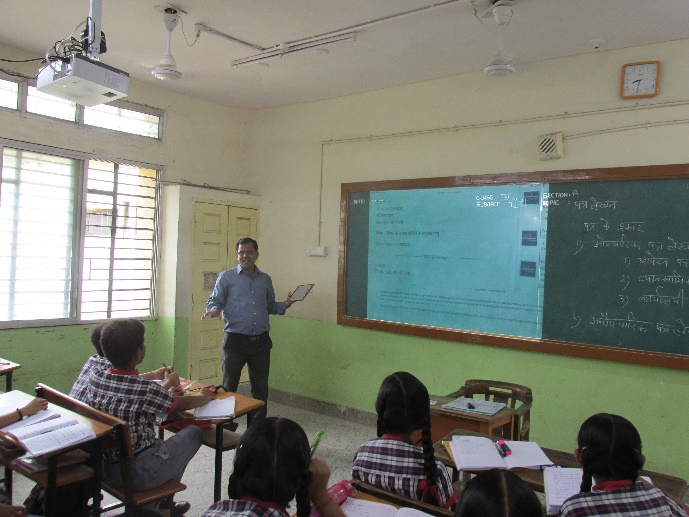 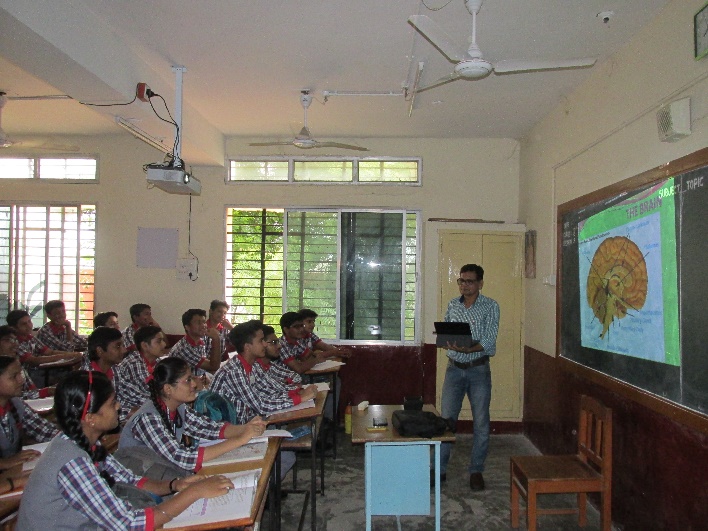 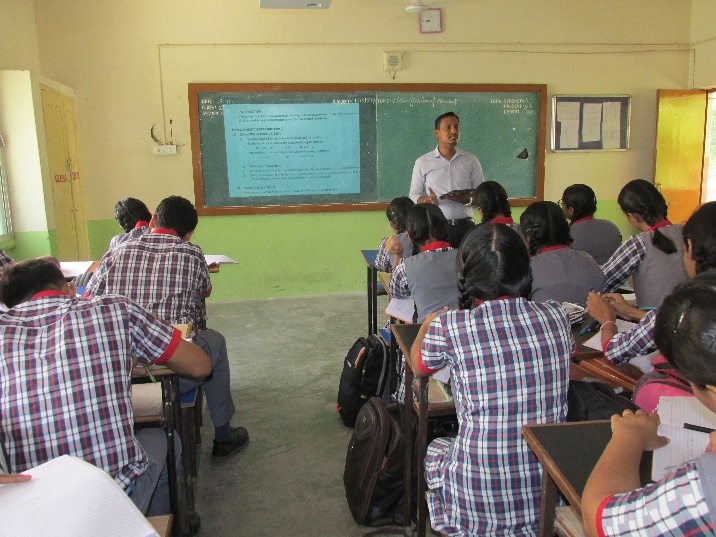 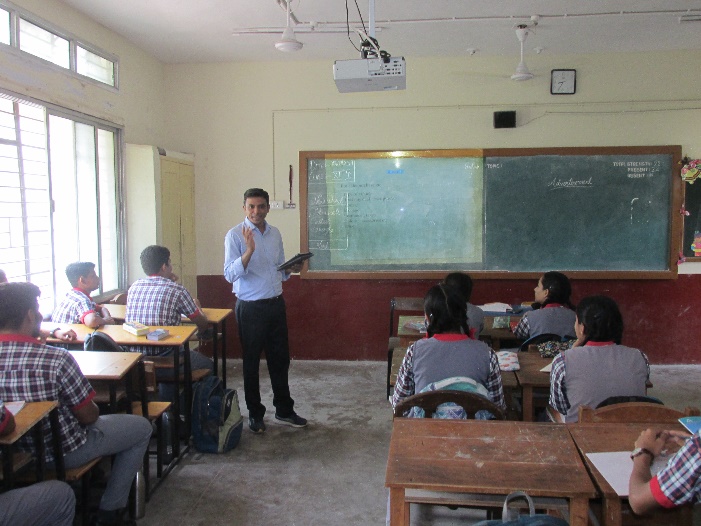 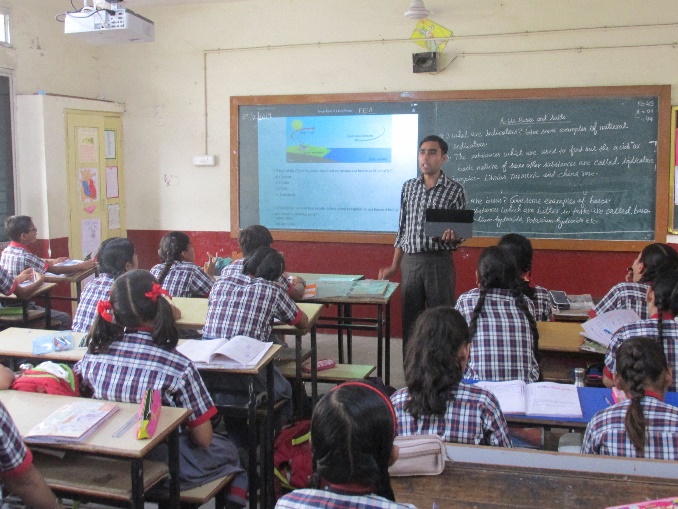 